РезюмеПопов Роман ОлеговичЦель: соискание должности строителяДата рождения: 23.10.1986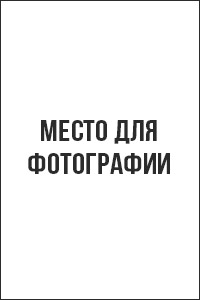 Город:  НижневартовскСемейное положение: женатТелефон: +7-xxx-xxx-xx-xxE-mail: popovrabota@mail.ruОбразование высшее (очное):Краснодарский строительный институт (2003-2012 г.г.)Специальность: инженер-проектировщикОпыт работы:Дополнительная информация:Знания иностранных языков: английский со словаремВладение компьютером: на уровне пользователя Личные качества: ответственность, внимательность, аккуратность, пунктуальность. Профессиональные навыки: умение класть кирпич, готовить строительные растворы, координировать бригады строителей.Рекомендации с предыдущего места работы:ООО «СтройМонтажПроект»Прораб участка: Кирпичев Гарик Суреновичт. +7-xxx-xxx-xx-xxОжидаемый уровень заработной платы: 48 000 рублей.Готов приступить к работе в ближайшее время.04.02.2014 — наст. времяООО «СтройМонтажПроект»Должность: строитель домовДолжностные обязанности:Укладка облицовочного кирпича;
Управление специальной строительной техникой;
Подготовка строительной площадки;
Помощь молодым коллегам и наставничество.02.05.20012-04.08.2014ООО «ПроектМонтаж 25»Должность: подсобный рабочийДолжностные обязанности:Помощь мастерам;
Подготовка строительных растворов;
Погрузочно-разгрузочные работы;
Снабжение объекта строительными материалами по указанию закупщика.